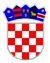 	REPUBLIKA HRVATSKAVUKOVARSKO-SRIJEMSKA ŽUPANIJAOPĆINA NEGOSLAVCIOpćinski načelnikKLASA: 400-08/21-01/01URBROJ: 2196-19-01-23-35Negoslavci, 21.03.2023. godineNa temelju članka 9a Zakona o financiranju javnih potreba u kulturi („Narodne novine“ broj 47/90, 27/93 i 38/09) i članka 32., stavka 2., točke 2. Statuta Općine Negoslavci (“Službeni glasnik Općine Negoslavci” broj 01/21), Općinski načelnik Općine Negoslavci dana 21.03.2023. godine donosiIzvještaj o realizaciji Programa javnih potreba u kulturi na području Općine Negoslavci za 2022. godinuČlanak 1.	Utvrđuje se da je tijekom 2022. godine izvršen Program javnih potreba u kulturi na području Općine Negoslavci za 2022 godinu, kako slijedi.	Prikaz planiranih sredstava i ostvarenja plana: Općinski proračun.Članak 2.	Prikaz planiranih i izvršenih sredstava iz Općinskog proračuna Općine Negoslavci.Članak 3.	Izvještaj se dostavlja Općinskom vijeću na razmatranje i odlučivanje.Članak 4.	Izvješće će se objaviti u “Službenom glasniku Općine Negoslavci” i na internet stranici Općine Negoslavci.                          						                OPĆINSKI NAČELNIK								                       Dušan Jeckov NAZIVPLANOSTVARENOSredstva predviđena za programe, projekte, aktivnosti i manifestacije u kulturi40.000,00 kn37.500,00 knSredstva predviđena za aktivnosti i manifestacije u kulturi za udruženja i projekte po posebnim propisima15.000,00 kn5.000,00 knUKUPNO55.000,00 kn42.500,00 kn